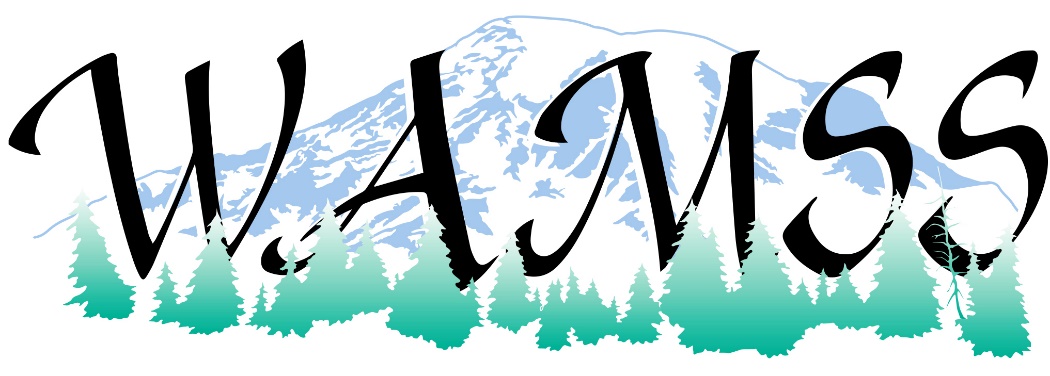 Washington Association Medical Staff Services (WAMSS) is excited to share with you vendor sponsorship opportunities at our 42nd Annual Education Conference “Thriving Through Change” on April 21-23, 2021, at the Northern Quest Resort, just a few minutes from Spokane in Airway Heights, Washington. www.northernquest.com  Since many of our members do not have the opportunity to attend the National Association Medical Staff Services Conference where vendors regularly have displays, this is an excellent event for you to reach the members of WAMSS.  As in previous years, our vendors include credentialing software products, medical staff services products, professional development services, and retail products.  We know our conference attendees will benefit from your participation.The benefits to our sponsors and exhibitors are outlined on the enclosed information pages. We offer several levels of sponsorships and, if needed, would work with you on negotiating a custom level of sponsorship.  Your support of the profession of medical staff services and the Washington Association of Medical Staff Services is greatly appreciated at any level.  If you are interested in being a vendor and/or sponsor for the 2021 WAMSS Annual Education Conference, please contact us as soon as possible. The earlier you are signed up with WAMSS as a sponsor, the sooner your benefits will start!Thank you for checking your calendar for availability for April 21-23, 2021, to participate at our upcoming conference. Sincerely,WAMSS Conference Planning ChairContact WAMSS at Mailing Address: PO Box 218, Snoqualmie, WA  98065 or email us or visit us on our webpage: https://www.wamss.org/annual-conference/ 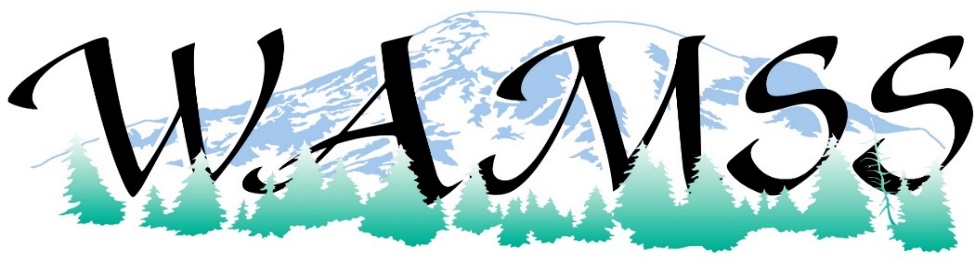 Become a Conference Sponsor! Increase your brand recognition and visibility at the Washington Association of Medical Staff Services (WAMSS) Conference.Sponsor and Exhibitor Levels: 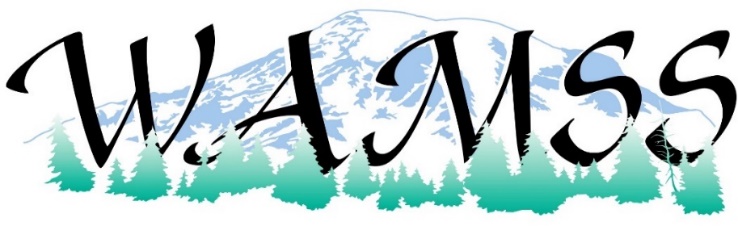 SPONSORSHIP OPPORTUNITY Please select desired option(s) below:ORGANIZATION INFORMATION Organization Name (as you would like it to appear in printed material)Contact/Name/Title:  	 Address:  	  City, State, Zip:  	 Phone/Email:  	 Organization Web Address:  	 SPONSORSHIP COMMITMENT AGREEMENT AND BILLING INFORMATIONI agree with my organization’s participation as a sponsor for WAMSS 2021 Annual Education Conference, April 21-23, 2021 at Northern Quest Resort, just a few minutes from Spokane in Airway Heights, Washington. www.northernquest.comPrint Name, Title, OrganizationX 	 SignaturePlease submit your Sponsorship Check to (made payable to WAMSS):PO Box 218, Snoqualmie, WA  98065 or email us or visit us on our webpage:https://www.wamss.org/annual-conference/8063-2/Online Credit Card payments are also an option. Please contact us for an invoice. email wamssconferencechair@gmail.comTHANK YOU FOR YOUR SUPPORT OF WAMSS!!!!Shannon Rochonwamssconferencechair@gmail.com Gold Sponsor$2000Silver Sponsor$1000BronzeSponsor$750Exhibitor$300Materials/SWAG for Attendee Bag$150 Conference electronic attendee list emailed (with allowed email addresses)Conference electronic attendee list emailed (with allowed email addresses)XXXCompany logo and listing in conference programCompany logo and listing in conference programXXXXComplimentary exhibit space (6 Foot table in Exhibit Hall)Complimentary exhibit space (6 Foot table in Exhibit Hall)X (priority selection)XXXColor logo on WAMSS website Color logo on WAMSS website X(6 months)X(3 months)X(2 months)X(1 month)X(1 month)Introduction of your company during event session, and 5 minutes to address attendees (day to present based on sponsorship level).Introduction of your company during event session, and 5 minutes to address attendees (day to present based on sponsorship level).XContact us for pricing and further details:Contact us for pricing and further details:Contact us for pricing and further details:Contact us for pricing and further details:Contact us for pricing and further details:Contact us for pricing and further details:Event OptionsSponsorship Details Sponsorship Details Sponsorship Details Sponsorship Details Sponsorship Details Sponsorship Details Opening ReceptionIce breaker/welcome receptionRecognition signage for hosting reception Ice breaker/welcome receptionRecognition signage for hosting reception Ice breaker/welcome receptionRecognition signage for hosting reception Ice breaker/welcome receptionRecognition signage for hosting reception Ice breaker/welcome receptionRecognition signage for hosting reception Ice breaker/welcome receptionRecognition signage for hosting reception Hosted Breakfast(s) Recognition signage for hosting breakfast(s)Recognition signage for hosting breakfast(s)Recognition signage for hosting breakfast(s)Recognition signage for hosting breakfast(s)Recognition signage for hosting breakfast(s)Recognition signage for hosting breakfast(s)Hosted Break(s)  Recognition signage for hosting break(s) Recognition signage for hosting break(s) Recognition signage for hosting break(s) Recognition signage for hosting break(s) Recognition signage for hosting break(s) Recognition signage for hosting break(s) Hosted Lunch(s)  Recognition signage for hosting lunch(s)Recognition signage for hosting lunch(s)Recognition signage for hosting lunch(s)Recognition signage for hosting lunch(s)Recognition signage for hosting lunch(s)Recognition signage for hosting lunch(s)Hosted Social EventRecognition signage for hosting Social Event Recognition signage for hosting Social Event Recognition signage for hosting Social Event Recognition signage for hosting Social Event Recognition signage for hosting Social Event Recognition signage for hosting Social Event Any of the above sponsorships include: Company logo and listing in conference program, Color logo on WAMSS website for 6 months, attendee list, Large recognition sign at eventCompany logo and listing in conference program, Color logo on WAMSS website for 6 months, attendee list, Large recognition sign at eventCompany logo and listing in conference program, Color logo on WAMSS website for 6 months, attendee list, Large recognition sign at eventCompany logo and listing in conference program, Color logo on WAMSS website for 6 months, attendee list, Large recognition sign at eventCompany logo and listing in conference program, Color logo on WAMSS website for 6 months, attendee list, Large recognition sign at eventCompany logo and listing in conference program, Color logo on WAMSS website for 6 months, attendee list, Large recognition sign at eventGold Sponsorship$2000Silver Sponsorship$1000Bronze Sponsorship$750Exhibitor$300.00Materials/SWAG for Attendee Bag$150.00Door Prize Donation (Gift Card, Gift Basket, etc.)ItemEvent Option: _________________________TBD